КОНКУРСНА ДОКУМЕНТАЦИЈАНабавка електроматеријала, за потребе Клиничког центра ВојводинеОтворени поступакБрој 154-16-OНа основу Закона о јавним набавкама („Сл. гласник РС” бр. 124/12, 14/15 и 68/15 у даљем тексту: Закон), и Правилника о обавезним елементима конкурсне документације у поступцима јавних набавки и начину доказивања испуњености услова („Сл. гласник РС” бр. 86/2015), Одлуке о покретању поступка предметне јавне набавке и Решења о образовању комисије за предметну јавну набавку, припремљена је:КОНКУРСНА ДОКУМЕНТАЦИЈАу отвореном поступку јавне набавке добара бр. 154-16-O - Набавка електроматеријала, за потребе Клиничког центра ВојводинеКонкурсна документација садржи:1.	ОПШТИ ПОДАЦИ О НАБАВЦИ	32.	ПОДАЦИ О ПРЕДМЕТУ ЈАВНЕ НАБАВКЕ	43.	ОПИС ПРЕДМЕТА ЈАВНЕ НАБАВКЕ	54.	УСЛОВИ ЗА УЧЕШЋЕ У ПОСТУПКУ ЈАВНЕ НАБАВКЕ	65.	УПУТСТВО ПОНУЂАЧИМА КАКО ДА САЧИНЕ ПОНУДУ	116.	РАЗРАДА КРИТЕРИЈУМА	197.	МОДЕЛ ОКВИРНОГ СПОРАЗУМА 	208.	ИЗЈАВА О НЕЗАВИСНОЈ ПОНУДИ	259.	ОБРАЗАЦ ИЗЈАВЕ О ПОШТОВАЊУ ОБАВЕЗА	2610.	ОБРАЗАЦ СТРУКТУРЕ ПОНУЂЕНЕ ЦЕНЕ	2711.	ОБРАЗАЦ ТРОШКОВА ПРИПРЕМЕ ПОНУДЕ	2812.	ОБРАЗАЦ ПОНУДЕ	29ОПШТИ ПОДАЦИ О НАБАВЦИПОДАЦИ О ПРЕДМЕТУ ЈАВНЕ НАБАВКЕПредмет јавне набавке није обликован по партијама.Наручилац спроводи поступак. јавне набавке ради закључења оквирног споразума.Наручилац ће користећи могућност закључивања оквирног споразума спровести предметни отворени поступак. јавне набавке у којем ће изабрати једног понуђача са којим ће закључити оквирни споразум, а касније када настане конкретна потреба за предметним добрима које су предмет закљученог оквирног споразума, наручилац ће закључити уговор о јавној набавци на начин како је то предвиђено оквирним споразумом.ОПИС ПРЕДМЕТА ЈАВНЕ НАБАВКЕ(врста, техничке карактеристике, квалитет, количина и опис предмета јавне набавке, начин спровођења контроле и обезбеђивања гаранције квалитета, рок извршења, место извршења/испоруке и сл.)Предмет ове јавне набавке је набавка електроматеријала, за потребе Клиничког центра Војводине.Спецификација, количина и опис предмета јавне набавке се налази у поглављу број 12. ОБРАЗАЦ ПОНУДЕ, на страни 29 конкурсне документације.УСЛОВИ ЗА УЧЕШЋЕ У ПОСТУПКУ ЈАВНЕ НАБАВКЕИЗ ЧЛ. 75. И 76. ЗАКОНА И УПУТСТВО КАКО СЕ ДОКАЗУЈЕ ИСПУЊЕНОСТ ТИХ УСЛОВАПод пуном материјалном и кривичном одговорношћу изјављујем да понуђач ________________________________________  из _________________________, ул._____________________________  испуњава ниже наведене услове из члана 75. и 76. Закона о јавним набавкама, и да располаже доказима из члана 77. Закона о јавним набавкамаДоказивање испуњености услова за учешће у поступку јавне набавкеДокази из тачака 2. и 3. не могу бити старији од два месеца пре отварања понуда.ОБАВЕЗНИ  УСЛОВИ ЗА УЧЕШЋЕ У ПОСТУПКУ ЈАВНЕ НАБАВКЕ ИЗ ЧЛАНА 75. ЗАКОНА о ЈН: Испуњеност условапотврђује законски заступник понуђача потписаном и печатираном ОВОМ ИЗЈАВОМ.ДОДАТНИ УСЛОВИ ЗА УЧЕШЋЕ У ПОСТУПКУ ЈАВНЕ НАБАВКЕ ИЗ ЧЛАНА 76. ЗАКОНА о ЈН: Испуњеност додатних услова понуђач доказује достављањем доказа наведених у табелиИСПУЊЕНОСТ УСЛОВА понуђач попуњава са ДА или НЕ.Наведене доказе о испуњености услова понуђач може доставити у виду неоверених копија, а наручилац може пре доношења одлуке о додели уговора да тражи од понуђача, чија је понуда на основу извештаја комисије за јавну набавку оцењена као најповољнија, да достави на увид оригинал или оверену копију свих или поједних доказа.Ако је понуђач доставио ИЗЈАВУ, Наручилац ће пре доношења одлуке о додели уговора од понуђача чија је понуда оцењена као најповољнија затражити да достави копију захтеваних доказа о испуњености услова, а може и да затражи на увид оригинал или оверену копију свих или поједних доказа. Наручилац доказе може да затражи и од осталих понуђача. Ако понуђач у остављеном, примереном року који не може бити краћи од пет дана, не доставидоказе за испуњеност услова, наручилац ће његову понуду одбити као неприхватљиву.Понуђач може да доказе који су јавно доступни на интернет страници надлежних органа испуни на тај начин што ће, навестикоји су то докази и на којој интернет страници се налазе.Наручилац неће одбити понуду као неприхватљиву, уколико не садржи доказ одређен Законом или конкурсном документацијом, ако понуђач наведе у понуди интернет страницу на којој су подаци који су тражени у оквиру услова јавно доступни.Уколико је доказ о испуњености услова електронски документ, понуђач доставља копију електронског документа у писаном облику, у складу са законом којим се уређује електронски документ, осим уколико подноси електронску понуду када се доказ доставља у изворном електронском облику.Ако понуђач има седиште у другој држави, наручилац може да провери да ли су документи којима понуђач доказује испуњеност тражених услова издати од стране надлежних органа те државе.Ако понуђач није могао да прибави тражена документа у року за подношење понуде, због тога што она до тренутка подношења понуде нису могла бити издата по прописима државе у којој понуђач има седиште и уколико уз понуду приложи одговарајући доказ за то, наручилац ће дозволити понуђачу да накнадно достави тражена документа у примереном року.Ако се у држави у којој понуђач има седиште не издају докази из члана 77. овог закона, понуђач може, уместо доказа, приложити своју писану изјаву, дату под кривичном и материјалном одговорношћу оверену пред судским или управним органом, јавним бележником или другим надлежним органом те државе.Уколико понуду подноси група понуђача, понуђач је дужан да за сваког члана групе понуђачадостави наведене доказе да испуњава обавезне услове из члана 75. став 1. тач. 1) до 3).Додатне услове група понуђача испуњава заједно.Уколико понуђач подноси понуду са подизвођачем, понуђач је дужан да за подизвођача достави доказе да испуњава услове из члана 75. став 1. тач. 1) до 3) Закона, као и додатне доказе за део набавке коју подизвођач треба да испуни. Понуђач је дужан да без одлагања писмено обавести наручиоца о било којој промени у вези са испуњеношћу услова из поступка јавне набавке, која наступи до доношења одлуке, односно закључења уговора, односно током важења уговора о јавној набавци и да је документује на прописани начин.УПУТСТВО ПОНУЂАЧИМА КАКО ДА САЧИНЕ ПОНУДУПОДАЦИ О ЈЕЗИКУ НА КОЈЕМ ПОНУДА МОРА ДА БУДЕ САСТАВЉЕНАПонуда се саставља на српском језику, ћириличним или латиничним писмом.НАЧИН НА КОЈИ ПОНУДА МОРА ДА БУДЕ САЧИЊЕНАПонуда се попуњава помоћу писаће машине, рачунара или хемијске оловке (штампаним словима, на обрацима који су саставни део конкурсне документације).Понуђач понуду подноси у затвореној коверти или кутији, затворену на начин да се приликом отварања понуда може са сигурношћу утврдити да се први пут отвара. На полеђини коверте или на кутији навести називпонуђача, тачну адресуи контакт телефон. У случају да понуду подноси група понуђача, на коверти или на кутији је потребно назначити да се ради о групи понуђача и навести називе и адресу свих учесника у заједничкој понуди и контакт телефон.Понуду доставити непосредно или путем поштена адресу: Клинички центар Војводине,21000 Нови Сад, Хајдук Вељкова број 1, искључиво преко писарнице  Клиничког центра Војводине, са назнаком да је реч о понуди, уз обавезно навођење предмета набавке и редног броја набавке (подаци дати у поглављу 1.конкурсне документације). На полеђини понуде обавезно ставити назнаку „НЕ ОТВАРАТИ”.Понуда се сматра благовременом уколико је примљена од стране наручиоца до датума (дана) и часа назначеног у позиву за подношење понуда. Наручилац ће, по пријему одређене понуде, на коверти, односно кутији у којој се понуда налази, обележити време пријема и евидентирати број и датум понуде према редоследу приспећа. Уколико је понуда достављена непосредно наручилац ће понуђачу предати потврду пријема понуде. У потврди о пријему наручилац ће навести датум и сат пријема понуде. Понуда коју наручилац није примио у року одређеном за подношење понуда, односно која је примљена по истеку дана и сата до којег се могу понуде поднети, сматраће се неблаговременом.Ако је поднета неблаговремена понуда, наручилац ће је по окончању поступка отварања вратити неотворену понуђачу, са назнаком да је поднета неблаговремено.ПАРТИЈЕПредмет јавне набавке није  обликован по партијама.ПОНУДА СА ВАРИЈАНТАМАПодношење понуде са варијантама није дозвољено.НАЧИН ИЗМЕНЕ, ДОПУНЕ И ОПОЗИВА ПОНУДЕУ року за подношење понуде понуђач може да измени, допуни или опозове своју понуду на начин који је одређен за подношење понуде.Понуђач је дужан да јасно назначи који део понуде мења односно која документа накнадно доставља. Писано обавештење о измени, допуни или опозиву понуде понуђач доставља непосредно или путем поште на адресу: Клинички центар Војводине, 21000 Нови Сад, Хајдук Вељкова број 1, искључиво преко писарнице  Клиничког центра Војводине, са назнаком да је реч о измени, допуни или опозиву понуде, уз обавезно навођење предмета набавке и редног броја набавке (подаци дати у поглављу 1.конкурсне документације). На полеђини коверте или на кутији навести назив и адресу понуђача. У случају да понуду подноси група понуђача, на коверти је потребно назначити да се ради о групи понуђача и навести називе и адресу свих учесника у заједничкој понуди.По истеку рока за подношење понуда понуђач не може да повуче нити да мења своју понуду.УЧЕСТВОВАЊЕ У ЗАЈЕДНИЧКОЈ ПОНУДИ ИЛИ КАО ПОДИЗВОЂАЧ Понуђач може да поднесе само једну понуду.Понуђач који је самостално поднео понуду не може истовремено да учествује у заједничкој понуди или као подизвођач, нити исто лице може учествовати у више заједничких понуда.У Обрасцу понуде, понуђач наводи на који начин подноси понуду, односно да ли подноси понуду самостално, или као заједничку понуду, или подноси понуду са подизвођачем.ПОНУДА СА ПОДИЗВОЂАЧЕМУколико понуђач подноси понуду са подизвођачем дужан је да у Обрасцу понуде наведе да понуду подноси са подизвођачем, проценат укупне вредности набавке који ће поверити подизвођачу,  а који не може бити већи од 50%, као и део предмета набавке који ће извршити преко подизвођача. Понуђач у Обрасцу понуденаводи назив и седиште подизвођача, уколико ће делимично извршење набавке поверити подизвођачу. Уколико уговор о јавној набавци буде закључен између наручиоца и понуђача који подноси понуду са подизвођачем, тај подизвођач ће бити наведен и у уговору о јавној набавци.Понуђач је дужан да за подизвођаче достави доказе о испуњености услова који су наведени у поглављу 4. конкурсне документације, у складу са упутством како се доказује испуњеност услова.Понуђач је дужан да наручиоцу, на његов захтев, омогући приступ код подизвођача, ради утврђивања испуњености тражених услова.Понуђач у потпуности одговара наручиоцу за извршење обавеза из поступка јавне набавке, односно извршење уговорних обавеза, без обзира на број подизвођача. Наручилац не дозвољава пренос доспелих потраживања директно подизвођачу у смислу члана 80. став 9. Закона о јавним набавкама.ЗАЈЕДНИЧКА ПОНУДАПонуду може поднети група понуђача.Уколико понуду подноси група понуђача, саставни део заједничке понуде мора бити споразум којим се понуђачи из групе међусобно и према наручиоцу обавезују на извршење јавне набавке, а који обавезно садржи податке из члана 81. ст. 4. тач. 1) до 2) Закона и то податке о: Податке о члану групе који ће бити носилац посла, односно који ће поднети понуду и који ће заступати групу понуђача пред наручиоцем и, Опис послова сваког понуђача из групе понуђача у извршење уговора.Група понуђача је дужна да достави све доказе о испуњености услова који су наведени у поглављу4.конкурсне документације, у складу са Упутством како се доказује испуњеност услова.Понуђачи из групе понуђача одговарају неограничено солидарно према наручиоцу. Задруга може поднети понуду самостално, у своје име, а за рачун задругара или заједничку понуду у име задругара.Ако задруга подноси понуду у своје име за обавезе из поступка јавне набавке и уговора о јавној набавци одговара задруга и задругари у складу са законом.Ако задруга подноси заједничку понуду у име задругара за обавезе из поступка јавне набавке и уговора о јавној набавци неограничено солидарно одговарају задругари.НАЧИН И УСЛОВИ ПЛАЋАЊА, ГАРАНТНИ РОК, КАО И ДРУГЕ ОКОЛНОСТИ ОД КОЈИХ ЗАВИСИ ПРИХВАТЉИВОСТ  ПОНУДЕЗахтеви у погледу начина, рока и услова плаћањаНаручилац захтева одложено плаћање са роком од 90 дана од дана пријема исправног рачуна за испоручену количину и врсту добара. Рачун се доставља на основу потписаног документа – отпремнице којом се потврђује испорука добара и која мора да буде потписана од стране овлашћеног лица наручиоца. Рачун се доставља наручиоцу путем поште, преко писарнице наручиоца, адресирано на седиште наручиоца, ОЈ Сектор за економско-финансијске послове, Одељење за набавке, Служба за набавку и складиштење.Плаћање се врши уплатом на рачун понуђача.Понуђачу није дозвољено да захтева аванс.Захтеви у погледу гарантног рокаНаручилац не захтева да понуђач даје гарантни рок на исправно функционисање предмета јавне набавке у току одређеног времена од предаје предмета јавне набавке наручиоцу.Захтев у погледу рока (испоруке добара, извршења услуге, извођења радова)Наручилац захтева да испорука буде сукцесивна, у свему у складу са писаним  захтевом наручиоца, с тим да рок испоруке да не може бити дужи од 3 календарска дана од дана пријема писаног захтева Наручиоца. Наручилац упућује захтев путем електронске поште на адресу понуђача, а уколико то из било ког разлога није могуће, путем телефакса. Наведене податке (електронска пошта понуђача и број телефакса)  понуђач ће навести у обрасцу понуде. Рок испоруке мора бити изражен у данима и не може бити дужи од 3 дана од дана упућивања требовања.Место испоруке добара која су предмет јавне набавке је ФЦО магацин наручиоца, са обавезом истовара добара. Наручилац захтева да испорука буде радним даном у периоду од 7,00 до 14,00 часова. Викендом и у време државних празника неће бити испоруке, нити упућивања захтева од стране наручиоца понуђачу. Захтев у погледу рока важења понудеРок важења понуде не може бити краћи од 60 дана од дана отварања понуда.У случају истека рока важења понуде, наручилац је дужан да у писаном облику затражи од понуђача продужење рока важења понуде.Понуђач који прихвати захтев за продужење рока важења понуде на може мењати понуду.Други захтевиНаручилац нема других захтева у погледу предметне јавне набавке.ВАЛУТА И НАЧИН НА КОЈИ МОРА ДА БУДЕ НАВЕДЕНА И ИЗРАЖЕНА ЦЕНА У ПОНУДИЦена мора бити исказана у динарима, са и без пореза на додату вредност, са урачунатим свим трошковима које понуђач има у реализацији предметне јавне набавке, с тим да ће се за оцену понуде узимати у обзир цена без пореза на додату вредност.У цену је урачуната цена предмета јавне набавке, испорука, монтажа и остали повезани трошкови.Цена је фиксна и не може се мењати.Ако је у понуди исказана неуобичајено ниска цена, наручилац ће поступити у складу са чланом 92. Закона.Ако понуђена цена укључује увозну царину и друге дажбине, понуђач је дужан да тај део одвојено искаже у динарима.ПОДАЦИ О ВРСТИ, САДРЖИНИ, НАЧИНУ ПОДНОШЕЊА, ВИСИНИ И РОКОВИМА ОБЕЗБЕЂЕЊА ИСПУЊЕЊА ОБАВЕЗА ПОНУЂАЧАПонуђач је дужан да уз понуду достави регистровану бланко меницу и менично овлашћење за озбиљност понуде, попуњено на износ од 10% од укупне вредности понуде без ПДВ-а, којом понуђачи гарантује испуњење својих обавеза у поступку јавне набавке.Понуђач који је изабран као најповољнији је дужан да, приликом потписивања уговора, достави:регистровану бланко меницу и менично овлашћење за добро извршење посла, попуњено на износ од 10% од укупне вредности понуде без ПДВ-а, која је наплатива у случајевима предвиђеним конкурсном документацијом, тј. у случају да изабрани понуђач не испуњава своје обавезе из уговора. Меница мора бити оверена печатом и потписана од стране лица овлашћеног за заступање, а уз исту мора бити достављено попуњено и оверено менично овлашћење – писмо, са назначеним износом.Понуђач је дужан да достави и копију извода из Регистра  меница и овлашћења који се налази на интернет страници Народне банке Србије, као доказ да је меница евидентирана и регистрована у Регистру меница и овлашћења, у складу са Законом о платном промету („Сл. лист СРЈ“, бр. 3/2002 и 5/2003 и „Сл. гласник Републике Србије“, бр. 43/2004, 62/2006, 111/2009 и 31/2011) и Одлуком о ближим условима, садржини и начину вођења регистра меница и овлашћења ( „Сл. гласник Републике Србије“, број 56/2011).Средство обезбеђења траје најмање десет дана дуже од дана истека рока за коначно извршење обавезе понуђача која је предмет обезбеђења (извршење уговорне обавезе, истек гарантног рока и сл.).Средство обезбеђења не може се вратити понуђачу пре истека рока трајања.ЗАШТИТА ПОВЕРЉИВОСТИ ПОДАТАКА КОЈЕ НАРУЧИЛАЦ СТАВЉА ПОНУЂАЧИМА НА РАСПОЛАГАЊЕ, УКЉУЧУЈУЋИ И ЊИХОВЕ ПОДИЗВОЂАЧЕ Предметна набавка не садржи поверљиве информације које наручилац ставља на располагање.ДОДАТНЕ ИНФОРМАЦИЈЕ ИЛИ ПОЈАШЊЕЊА У ВЕЗИ СА ПРИПРЕМАЊЕМ ПОНУДЕЗаинтересовано лице може, у писаном обликутражити од наручиоца додатне информације или појашњења у вези са припремањем понуде, при чему може да укаже наручиоцу и на евентуалне уочене недостатке и неправилности у конкурсној документацији, најкасније 5 дана пре истека рока за подношење понудеи то на један од следећих начина:поштом, на адресу наручиоца: Клинички центар Војводине,21000 Нови Сад, Хајдук Вељкова број 1, искључиво преко писарнице  Клиничког центра, путем факса, на број 021/487-22-44, електронском поштом, на адресу:nabavke@kcv.rs,лично, уз писано овлашћење понуђача који је понуду поднео.Наручилац ће у року од 3 дана од дана пријема захтева за додатним информацијама или појашњењима конкурсне документације, одговор објавити на Порталу јавних набавки и на својој интернет страници. Ако наручилац измени или допуни конкурсну документацију 8 или мање дана пре истека рока за подношење понуда, дужан је да продужи рок за подношење понуда и објави обавештење о продужењу рока за подношење понуда, које објављује на Порталу јавних набавки и на својој интернет странициПо истеку рока предвиђеног за подношење понуда наручилац не може да мења нити да допуњује конкурсну документацију. Тражење додатних информација или појашњења у вези са припремањем понуде телефоном није дозвољено. Комуникација у поступку јавне набавке врши се искључиво на начин одређен чланом 20. Закона.Сваки захтев за додатним информацијама или појашњењем примљен након радног времена наручиоца, сматраће се да је примљен следећег радног дана.ДОДАТНА ОБЈАШЊЕЊА ОД ПОНУЂАЧА ПОСЛЕ ОТВАРАЊА ПОНУДА И КОНТРОЛА КОД ПОНУЂАЧА ОДНОСНО ЊЕГОВОГ ПОДИЗВОЂАЧА После отварања понуда наручилац може приликом стручне оцене понуда да у писаном облику захтева од понуђача додатна објашњења која ће му помоћи при прегледу, вредновању и упоређивању понуда, а може да врши контролу (увид) код понуђача, односно његовог подизвођача (члан 93. Закона). Уколико наручилац оцени да су потребна додатна објашњења или је потребно извршити контролу (увид) код понуђача, односно његовог подизвођача, наручилац ће понуђачу оставити примерени рок да поступи по позиву наручиоца, односно да омогући наручиоцу контролу (увид) код понуђача, као и код његовог подизвођача. Наручилац може уз сагласност понуђача да изврши исправке рачунских грешака уочених приликом разматрања понуде по окончаном поступку отварања. У случају разлике између јединичне и укупне цене, меродавна је јединична цена.Ако се понуђач не сагласи са исправком рачунских грешака, наручилац ће његову понуду одбити као неприхватљиву. ВРСТА КРИТЕРИЈУМА ЗА ДОДЕЛУ УГОВОРА, ЕЛЕМЕНТИ КРИТЕРИЈУМА НА ОСНОВУ КОЈИХ СЕ ДОДЕЉУЈЕ УГОВОР И МЕТОДОЛОГИЈА ЗА ДОДЕЛУ ПОНДЕРА ЗА СВАКИ ЕЛЕМЕНТ КРИТЕРИЈУМАИзбор најповољније понуде ће се извршити применом критеријума„економски најповољнија понуда“. Разрада критеријума је у поглављу 6. конкурсне документације.ЕЛЕМЕНТИ КРИТЕРИЈУМА НА ОСНОВУ КОЈИХ ЋЕ НАРУЧИЛАЦ ИЗВРШИТИ ДОДЕЛУ УГОВОРА У СИТУАЦИЈИ КАДА ПОСТОЈЕ ДВЕ ИЛИ ВИШЕ ПОНУДА СА ЈЕДНАКИМ БРОЈЕМ ПОНДЕРА ИЛИ ИСТОМ ПОНУЂЕНОМ ЦЕНОМ Уколико две или више понуда имају исти број пондера, као најповољнија биће изабрана понуда „жребањем“ након отварања понуда, а пре извештаја о стручној оцени понуда, уз присуство овлашћених представника понуђача, о чему ће понуђачи бити благовремено обавештени.КОРИШЋЕЊЕ ПАТЕНТА И ОДГОВОРНОСТ ЗА ПОВРЕДУ ЗАШТИЋЕНИХ ПРАВА ИНТЕЛЕКТУАЛНЕ СВОЈИНЕ ТРЕЋИХ ЛИЦАНакнаду за коришћење патената, као и одговорност за повреду заштићених права интелектуалне својине трећих лица сноси понуђач.НАЧИН И РОК ЗА ПОДНОШЕЊЕ ЗАХТЕВА ЗА ЗАШТИТУ ПРАВА ПОНУЂАЧА Захтев за заштиту права може да поднесе понуђач, подносилац пријаве, кандидат, односно свако заинтересовано лице, који има интерес за доделу уговора, односно оквирног споразума у конкретном поступку јавне набавке и који је претрпео или могао да претрпи штету због поступаља наручиоца противно одредбама Закона.Захтев за заштиту права подноси се наручиоцу, а копија се истовремено доставља Републичкој комисији. Захтев за заштиту права подносисе непосредно илипутем поште на адресуКлинички центар Војводине,21000 Нови Сад, Хајдук Вељкова број 1, искључиво преко писарнице Клиничког центра Војводине или путем електронске поштена e-mailnabavke@kcv.rsили путем телефаксана број 021/487-22-44,са назнаком да је реч о захтеву за заштиту права, уз обавезно навођење предмета набавке и редног броја набавке (подаци дати је у поглављу 1.конкурсне документације).Захтев за заштиту права се може поднети у току целог поступка јавне набавке, против сваке радње наручиоца, осим уколико Законом није другачије одређено.О поднетом захтеву за заштиту права наручилац објављује обавештење о поднетом захтеву на Порталу јавних набавки и својој интернет страници најкасније у року од 2 дана од дана пријема захтеваза заштиту права.Поднет захтев за заштиту прва не задржава даље активности наручиоца у поступку јавне набавке у складу са одредбама члана 150. Закона о јавним набавкама.Уколико се захтевом за заштиту права оспорава врста поступка, садржина позива за подношење понуда или конкурсне документације, захтев ће се сматрати благовременим уколико је примљен од стране наручиоца најкасније 7 дана пре истека рока за подношење понуда,  а у поступку јавне набавке мале вредности и квалификационом поступку ако је примљен од стране наручиоца у року од 3 дана пре истека рока за подношење понуда и уколико је подносилац захтева у складу са чланом 63. став 2. Закона указао наручиоцу на евентуалне недостатке и неправилности, а наручилац исте није отклонио. У том случају подношења захтева за заштиту права не долази до застоја рока за подношење понудаЗахтев за заштиту права који се оспоравају радње које наручилац предузме пре истека рока за подношење понуда, а након истека рокова из члана 149. став. 3. Закона, односно горе поменутих рокова, сматраће се благовременим уколико је поднет најкасније до истека рока за подношење понуда.После доношења одлуке о додели уговора, одлуке о закључењу оквирног споразума, одлуке о признању квалификације и одлуке о обустави поступка јавне набавке, рок за подношење захтева за заштиту права је 10 дана од дана објављивање одлуке на Порталу јавних набавки, а пет дана у поступку јавне набавке мале вредности  и доношења одлуке о додели уговора на основу оквирног споразума у складу са чланом 40а. Закона.Захтевом за заштиту права не могу се оспоравати радње наручиоца предузете у поступку јавне набавке ако су подносиоцу захтева били или могли бити познати разлози за његово подношење пре истека рока за подношење захтева из члана 149. став 3 и 4. Закона, а подносилац га није поднео пре истека тог рока. Ако је у истом поступку јавне набавке поново поднет захтев за заштиту права од стране истог подносиоца захтева, у том захтеву се не могу оспоравати радње наручиоца за које је подносилац захтева знао или могао знати приликом подношења претходног захтева. Ако поднети захтев за заштиту права не садржи све податке из члана 151. става 1.Закона, наручилац ће такав захтев одбацити закључком. Наручилац ће закључак доставили подносиоцу захтева и Републичкој комисији у року од 3 дана од дана доношења. Против закључка подносилац захтева може  у року од 3 дана од дана пријема закључка поднети жалбу Републичкој комисији, a копију жалбе истовремено доставља наручиоцу. Подносилац захтева је дужан да на рачун буџета Републике Србије уплати таксу у изнoсу предвиђеном чланом 156. Закона о јавним набавкамаПоступак заштите права у поступку јавне набавке регулисан је одредбама чл. 138. - 167. Закона о јавним набавкама.РОК У КОЈЕМ ЋЕ УГОВОР БИТИ ЗАКЉУЧЕНУговор о јавној набавци наручилац ће доставити понуђачу којем је додељен уговор у року од 8 дана од дана протека рока за подношење захтева за заштиту права.У случају да је поднета само једна понуда наручилац може закључити уговор пре истека рока за подношење захтева за заштиту права, у складу са чланом 112. став 2. тачка од 1) до 5) Закона.Одлуку о додели уговора из члана 108. Закона, наручилац ће у року од 3 дана од дана доношења, објавити на Порталу јавних набавки и својој интернет страници.ИЗМЕНЕ ТОКОМ ТРАЈАЊА УГОВОРАУ складу са чланом 115. Закона, наручилац може након закључења уговора о јавној набавци без спровођења поступка јавне набавке повећати обим предмета набавке, с тим да се вредност уговора може повећати максимално до 5% од укупне вредностипрвобитно закљученог уговора, при чему укупна вредност повећања уговора не може да буде већа од вредности из члана 39. став 1. Закона.НАПОМЕНА:Сходно члану 20. став 6. Закона о јавним набавкама, наручилац напомиње понуђачима да су дужни да без одлагања потврде пријем свих докумената које им наручилац достави путем електронске поште или телефакса на адресе, односно бројеве које су назначили у својим понудама.	Документа у вези поступка јавне набавке која је по ЗоЈН (измене и допуне) наручилац дужан да објави на порталу УЈН и интернет страници наручиоца сматрају се достављеним даном објаве.РАЗРАДА КРИТЕРИЈУМА1. Цена без ПДВ-а – по формули................................................................ до 80 пондера						           Најнижа цена(без ПДВ-а)Број пондера се одређује по формули=  ------------------------------------- x 80						          Понуђена цена(без ПДВ-а)2. Рок испоруке(у данима) ........................................................................ до 20 пондера							Најкраћи рок испорукеБрој пондера се одређује по формули =  ---------------------------------- x 20							Понуђени рок испорукеНАПОМЕНА: Рок испоруке мора бити изражен у данима. Понуде са роком испоруке дужим од 3 календарска дана од дана пријема захтева, неће се узимати у разматрање.7. МОДЕЛ ОКВИРНОГ СПОРАЗУМАНа основу члана 112. и 40. Закона о јавним набавкама („Службени гласник Републике Србије” бр. 124/12), а у складу са извештајем Ком.исије за јавну набавку и Одлуком. о закљученом оквирном споразуму, дана _______ године закључује се следећиОКВИРНИ  СПОРАЗУМ О ЈАВНОЈ  НАБАВЦИ БРОЈ 154-16-ООвај оквирни споразум закључен је између:КЛИНИЧКИ ЦЕНТАР ВОЈВОДИНЕ, Хајдук Вељкова 1, Нови Сад, ПИБ: 101696893 Матични број: 08664161.Број рачуна: 840-577661-50, Управа за трезор - Република Србија Министарство финансија и привреде, Телефон: 021/484-3-484.(у даљем тексту: наручилац), кога заступа доц. др  Иван Леваков.____________________________________________________________________,(назив и адреса)ПИБ:.......................... Матични број: ........................................Број рачуна: ............................................ Назив банке:......................................,Телефон:............................Телефакс:......................................(у даљем тексту: добављач), кога заступа ________________________________ .Понуђач наступа са подизвођачем ____________, ул. ______из____, који ће делимично извршити предметну набавку, у делу: _________________________________.Члан 1.Стране у оквирном споразуму сагласно констатују:да је Наручилац у складу са Законом о јавним набавкама („Службени гласник РС” број 124/12, 14/15 и 68/15; у даљем тексту: Закон) спровео отворени поступак. јавне набавке: Набавка електроматеријала за потребе Клиничког центра Војводине , бр. ЈН 154-16-О, са циљем закључивања оквирног споразума са једним понуђачем на период од две године;да је Наручилац донео Одлуку о закључивању оквирног споразума број ........... од ……… године, у складу са којом се закључује овај оквирни споразум између Наручиоца  и Добављача;да је Добављач доставио Понуду бр. ......... од .................., која чини саставни део овог оквирног споразума (у даљем тексту: Понуда Добављача);овај оквирни споразум не представља обавезу Наручиоца на закључивање уговора о јавној набавци;  обавеза настаје закључивањем појединачног уговора о јавној набавци на основу овог оквирног споразума.Стране у оквирном споразуму споразумеле су се о следећем:ПРЕДМЕТ ОКВИРНОГ СПОРАЗУМАЧлан 1.Предмет оквирног споразума је утврђивање услова за закључивање појединачних уговора о јавној набавци: Набавка електроматеријала за потребе Клиничког центра Војводине, између Наручиоца и Добављача, у складу са условима из конкурсне документације за ЈН бр 154-16-О, понудом добављача, одредбама овог оквирног споразума и стварним потребама Наручиоца.Детаљна спецификација добара са количинама материјала, дата је у прилогу овог оквирног споразума и чини његов саставни део. Количина добaра у спецификацији су оквирни за све време важења оквирног споразума.ВАЖЕЊЕ ОКВИРНОГ СПОРАЗУМАЧлан 3.Овај оквирни споразум се закључује на период од две године, а ступа на снагу даном потписивања. Током. периода важења овог оквирног споразума, предвиђа се, закључивање више појединачних уговора, у зависности од стварних потреба Наручиоца.ЦЕНЕЧлан 4.Укупна вредност овог оквирног споразума износи _____________, без урачунатог ПДВ.Јединичне цене добара исказане су у Понуди Добављача без ПДВ.У цену је урачунато: учешће трошкова материјала, превоза као и сви остали трошкови које Добављач има у реализацији предметне јавне набавке.Цене су фиксне и не могу се мењати за све време важења оквирног споразума.НАЧИН И УСЛОВИ ЗАКЉУЧИВАЊА ПОЈЕДИНАЧНИХ УГОВОРАЧлан 5.Након закључења оквирног споразума, када настане потреба Наручиоца за предметом набавке, Наручилац ће упутити Добављачу позив за достављање понуде у циљу закључивања појединачног уговора о јавној набавци са спецификацијом добара.При закључивању појединачних уговора не могу се мењати битни услови из овог оквирног споразума.Понуда из става 1. овог члана,  нарочито садржи цену, количине, рок испоруке и квалит.ет тражених производа.Рок за достављање понуде из става 1. овог члана, износи ______ (највише 3 дана), од дана упућивања Добављачу позива за достављање понуде. Позив за достављање понуде ће бити упућен на адресу Добављача путем поште, или путем факса на број ____________ или путем електронске поште на адресу ____________________.   Добављач је дужан да у року из става 4. овог члана, достави своју понуду на електронску пошту  наручиоца: ____________ или путем факса (број факса: 021/487-_____).Понуда из става 1. овог члана, мора бити заснована на ценама из овог оквирног споразума и не може се мењати.Наручилац и Добављач ће закључити појединачни уговор о јавној набавци у року од ____ ( највише 5 дана) дана  од дана достављања понуде из става 1. овог члана, уколико је иста достављена у свему у складу са овим оквирним споразумом.Уколико  Добављач  одбије да достави понуду или је не достви у року из става 4. овог члана наручилац ће реализовати средство обезбеђења за добро извршења посла из овог оквирног споразума из члана 11. овог оквирног споарзума.Члан 6. Појединачни уговор о јавној набавци се закључује под условима из овог оквирног споразума у погледу предмета набавке, цена, начина и рокова плаћања, рока  и места испоруке.НАЧИН И РОК ПЛАЋАЊАЧлан 7.Наручилац ће цену добара плаћати Добављачу у року од 90 дана од дана испоруке добара и пријема исправног рачуна за испоручену количину и врсту добара,  на основу појединачног уговора о јавној набавци који закључе Наручилац и Добављач, у складу са овим оквирним споразумом.Добављач се обавезује да рачун достави путем поште или преко писарнице наручиоца, адресирано на седиште наручиоца, ОЈ Сектор за економско-финансијске послове, Одељење за набавке КЦВ, Служба за набавку и складиштење, на основу појединачног уговора о јавној набавци који закључе Наручилац и Добављач, у складу са овим оквирним споразумом.РОК И МЕСТО ИСПОРУКЕЧлан 8.Добављач је дужан да испоруку предмета набавке изврши на основу појединачног уговора о јавној набвци који је закључен између наручиоца и добављача у складу са овим оквирним споразумом.Испорука ће бити сукцесивна, у свему у складу  и на основу писаног захтева који наручилац доставља добављачу путем електронске поште на адресу _____________, а уколико то из било ког разлога није могуће, путем телефакса на број ________________.Добављач се oбавезује да наручену количину и врсту добара испоручи наручиоцу у року од ____ дана (рок испоруке не може бити дужи од 3 дана), од пријема захтева, и то ФЦО магацин наручиоца, са обавезом истовара добара, за сваки  закључен појединачни уговор о јавној набавци између Наручиоца и Добављча.Уз сваку испоруку  добављач ће доставити отпремницу коју ће именовано лице у уговору  потписати након провере да ли је количина, врста и цена испоручених добара у складу са захтевом наручиоца и добављачевом понудом, који ће бити ближе дефинисан појединачним уговором о јаној набавци који закључе Наручилац и Добављач, у складу са овим оквирним споразумом. ПРИЈЕМ ДОБАРА И ОТКЛАЊАЊЕ НЕДОСТАТАКАЧлан 9.Добављач преузима потпуну одговорност за квалитет испоручених добара на основу појединачног уговора о јавној набавци који закључе Наручилац и Добављач, у складу са овим оквирним споразумом.Добављач се обавезује да уз добра која су предмет овог уговора достави и одговарајућу документацију на српском. језику која се односи на употребу, коришћење и складиштење тих добара, у којој су наведени и безбедносно-технички подаци важни за процену и отклањање ризика на раду.Наручилац и добављач ће приликом. испоруке предмета јавне набавке на основу закљученог  појединачног уговора о јавној набавци, извршити квалитативни и квантитативни пријем и  уколико се установи неки недостатак, сачинити записник о рекламацији. Записник ће потписати лице  овлашћено од стране наручиоца за праћење техничке реализације које ће бити именовано у појединачном закљученом уговору и лице које буде присутно приликом. испоруке добара од стране Добављача.У случају да се на добрима која су предмет ове јавне набавке установи било какав други недостатак, добављач се обавезује да замену рекламиране количине добара изврши у најкраћем могућем року, а најкасније у року од 24 часа од дана пријема писмене рекламације наручиоца.У  случајевима из става 1. , 2. , 3. и 4. овог члана, Наручилац има право да захтева од Добављача да отклони недостатак у примереном року или да испоручи нова  добра без недостатака. УГОВОРНА КАЗНАЧлан 10.Уколико Добављач не изрши испоруку у целости или је изврши делимично, обавезан је да плати Наручиоцу уговорну казну у висини од 10% укупне цене конкретне испоруке. Право Наручиоца на наплату уговорне казне не утиче на право Наручиоца да захтева накнаду штете.СРЕДСТВА ОБЕЗБЕЂЕЊАЧлан 11.	Стране у овом оквирном споразуму констатују да је добављач доставио наручиоцу следећа средства обезбеђења са овлашћењима за наплату:регистровану бланко меницу и менично овлашћење за извршење уговорне обавезе, попуњену на износ од 10% од укупне вредности оквирног споразума  без ПДВ, која је наплатива у случајевима предвиђеним овим оквирним споразумом. Наручилац ће уновчити дату меницу уколико: Добављач не буде извршавао своје обавезе у роковима и на начин предвиђен оквирним споразумом, не закључи појединачни уговор у складу са овим оквирним споразумом или не достави средство обезбеђења уз појединачни уговор који Наручилац и Добављач закључе по основу овог оквирног споразума.ВИША СИЛАЧлан 12.Уколико после закључења овог оквирног споразума наступе околности више силе које доведу до ометања или онемогућавања извршења обавеза дефинисаних оквирним споразумом, рокови извршења обавеза ће се продужити за време трајања више силе. Виша сила подразумева екстремне и ванредне догађаје који се не могу предвидети, који су се догодили без воље и утицаја страна у оквирном споразуму и који нису могли бити спречени од стране погођене вишом силом. Вишом силом могу се сматрати поплаве, земљотреси, пожари, полит.ичка збивања (рат, нереди већег обима, штрајкови), императивне одлуке власти (забрана промета увоза и извоза) и сл.Страна у оквирном споразуму погођена вишом силом, одмах ће у писаној форми обавестити другу страну о настанку непредвиђених околности и доставити одговарајуће доказе. ПОСЕБНЕ И ЗАВРШНЕ ОДРЕДБЕЧлан 13.За све што није регулисано овим оквирним споразумом примењиваће се одредбе закона који регулишу облигационе односе, као и други прописи који регулишу ову материју. Члан 14.Све спорове који проистекну у реализацији овог оквирног споразума, стране у овом оквирном споразуму ће решавати споразумно. У случају да споразум није могућ, спор ће решавати надлежни суд у Новом Саду.Члан 15.Овај оквирни споразум  је сачињен у шест (6) истоветних примерака од којих Наручилац задржава четири (4), а Добављач два (2) примерка.8.ИЗЈАВА О НЕЗАВИСНОЈ ПОНУДИУ  складу са чланом 26. Закона о јавним набавкама („Сл. гласник РС” бр. 124/12, 14/15 и 68/15), као заступник понуђача дајем:ИЗЈАВУО НЕЗАВИСНОЈ ПОНУДИПонуђач .......................................................................................................................................[навести назив понуђача]у поступку јавне набавке ................................................................................................................................................. [навестиредни број и предмет јавне набавке]под пуном материјалном и кривичном одговорношћу потврђује да је понуду поднео независно, без договора са другим понуђачима или заинтересованим лицима.ДАТУМ				М.П.				ПОНУЂАЧ									___________________										ПОТПИСНАПОМЕНА: Уколико је поднета заједничка понуда, поред носиоца посла, обавезу попуњавања ове изјаве има и сваки понуђач из групе понуђача.9.ОБРАЗАЦ ИЗЈАВЕ О ПОШТОВАЊУ ОБАВЕЗА	Ускладуса чланом 75. став 2. Закона о јавним набавкама („Сл. гласник РС” бр. 124/12, 14/15 и 68/15), као заступник понуђача дајем:ИЗЈАВУПонуђач .......................................................................................................................................[навести назив понуђача]у поступку јавне набавке ................................................................................................................................................. [навестиредни број и предмет јавне набавке]изјављује да је поштовао обавезе које произлазе из важећих прописа о заштити на раду, запошљавању и условима рада, заштити животне средине и да нема забрану обављања делатности која је на снази у време подношења понуде.ДАТУМ				М.П.				ПОНУЂАЧ									___________________										ПОТПИСНАПОМЕНА: Уколико је поднета заједничка понуда, поред носиоца посла, обавезу попуњавања овог обрасца има и сваки понуђач из групе понуђача.10.ОБРАЗАЦ СТРУКТУРЕ ПОНУЂЕНЕ ЦЕНЕ(са упутством како да се понуди)Напомене:Процентуално учешће одређене врсте трошкова се уписује када је наведени податак неопходан ради усклађивања цене током периода трајања уговора, односно оквирног споразума (учешће трошкова материјала, рада, енергената и др.). Служи да би се пратило на који део цене утиче одређена врста трошка, а која је параметар за промену цене.Достављање овог обрасца није неопходно уколико су попуњени сви елементи у обрасцу понуде.11.ОБРАЗАЦ ТРОШКОВА ПРИПРЕМЕ ПОНУДЕУ обрасцу трошкова припреме понуде могу бити приказани трошкови израде узорка или модела, ако су израђени у складу са техничким спецификацијама наручиоца и трошкови прибављања средства обезбеђења.Напомена: Достављање овог обрасца није обавезно.12.ОБРАЗАЦ ПОНУДЕМ.П.  													Потпис:_________________________________ОПШТИ ПОДАЦИ О ПОНУЂАЧУ ИЗ ГРУПЕ ПОНУЂАЧАНАПОМЕНЕ:Понуђач доставља уколико је у Обрасцу понуде заокружио “б”.Образац копирати, уколико има више понуђачаОПШТИ ПОДАЦИ О ПОДИЗВОЂАЧИМАУколико уговор између наручиоца и понуђача буде закључен,  подизвођач ће бити наведен у уговору.НАПОМЕНЕ:Понуђач доставља уколико је у Обрасцу понуде заокружио “в”.Образац копирати, уколико има више подизвођача.КЛИНИЧКИ ЦЕНТАР ВОЈВОДИНЕKLINIČKI CENTAR VOJVODINE21000 НовиСад, ХајдукВељкова 1телефон: +381 21/484 3 484www.kcv.rs, e-mail: uprava@kcv.rsНаручилацКЛИНИЧКИ ЦЕНТАР ВОЈВОДИНЕ, ул. Хајдук Вељкова бр.1, Нови Сад, (www.kcv.rs)Врста поступкаПредметна јавна набавка се спроводи у отвореном поступку, у складу са Законом и подзаконским актима којима се уређују јавне набавкеПредмет јавне набавкеДобра бр. 154-16-O - Набавка електроматеријала, за потребе Клиничког центра ВојводинеЦиљ поступкаПоступак јавне набавке се спроводи ради закључењауговора о јавној набавциКонтактСлужба за немедицинске јавне набавкеE-mailnabavke@kcv.rsРадно време наручиоцапонедељак-петак, 07–15 часова.Предмет јавне набавкеДобра бр. 154-16-O Набавка електроматеријала, за потребе Клиничког центра ВојводинеНазив и ознака из општег речника31700000 – електронски, електромеханички и електротехнички материјал; 31400000 – акумулатори, примарне ћелије и примарне батеријеВрста оквирног споразумаОквирни споразум између једног наручиоца и једног понуђача који не дефинише све услове за закључивање појединачних уговора о јавним набавкама.Трајање оквирног споразумаОквирни споразум не може трајати дуже од 24 месеца.Бр.УСЛОВИУСЛОВИДОКАЗИИСПУЊЕНОСТ УСЛОВА ПОНУЂАЧ ПОПУЊАВА СА ДА ИЛИ НЕОБАВЕЗНИ УСЛОВИ ЗА УЧЕШЋЕ У ПОСТУПКУ ЈАВНЕ НАБАВКЕ ИЗ ЧЛАНА 75. ЗАКОНАОБАВЕЗНИ УСЛОВИ ЗА УЧЕШЋЕ У ПОСТУПКУ ЈАВНЕ НАБАВКЕ ИЗ ЧЛАНА 75. ЗАКОНАОБАВЕЗНИ УСЛОВИ ЗА УЧЕШЋЕ У ПОСТУПКУ ЈАВНЕ НАБАВКЕ ИЗ ЧЛАНА 75. ЗАКОНАОБАВЕЗНИ УСЛОВИ ЗА УЧЕШЋЕ У ПОСТУПКУ ЈАВНЕ НАБАВКЕ ИЗ ЧЛАНА 75. ЗАКОНАПонуђач је регистрован код надлежног органа, односно уписан у одговарајући регистар.Понуђач је регистрован код надлежног органа, односно уписан у одговарајући регистар.Извод из регистра Агенције за привредне регистре, односно извод из регистра надлежног Привредног суда.Понуђач и његов законски заступник није осуђиван за неко од кривичних дела као члан организоване криминалне групе, да није осуђиван за кривична дела против привреде, кривична дела против животне средине, кривично дело примања или давања мита, кривично дело преваре.Понуђач и његов законски заступник није осуђиван за неко од кривичних дела као члан организоване криминалне групе, да није осуђиван за кривична дела против привреде, кривична дела против животне средине, кривично дело примања или давања мита, кривично дело преваре.Доказ за правно лице: 1.Извод из казнене евиденције, односно уверењe основног суда на чијем подручју се налази седиште домаћег правног лица, односно седиште представништва или огранка страног правног лица, којим се потврђује да правно лице није осуђивано за кривична дела против привреде, кривична дела против животне средине, кривично дело примања или давања мита, кривично дело преваре; 2.Извод из казнене евиденције Посебног одељења за организовани криминал Вишег суда у Београду, којим се потврђује да правно лице није осуђивано за неко од кривичних дела организованог криминала; 3.Извод из казнене евиденције, односно уверење надлежне полицијске управе МУП-а, којим се потврђује да законски заступник понуђача није осуђиван за кривична дела против привреде, кривична дела против животне средине, кривично дело примања или давања мита, кривично дело преваре и неко од кривичних дела организованог криминала (захтев се може поднети према месту рођења или према месту пребивалишта законског заступника). Уколико понуђач има више законских заступника дужан је да достави доказ за сваког од њих.Доказ за предузетнике:-Извод из казнене евиденције надлежне Полицијске управе МУП да није осуђиван за неко од кривичних дела као члан организоване криминалне групе, да није осуђиван за кривична дела против привреде, кривична дела против заштите животне средине, кривично дело примања или давања мита, кривично дело преваре (захтев се може поднети према месту рођења или према месту пребивалишта).Доказ за физичка лица:-Извод из казнене евиденције надлежне Полицијске управе МУП да није осуђиван за неко од кривичних дела као члан организоване криминалне групе, да није осуђиван за кривична дела против привреде, кривична дела против заштите животне средине, кривично дело примања или давања мита, кривично дело преваре(захтев се може поднети према месту рођења или према месту пребивалишта).Понуђач је измирио доспеле порезе, доприносе и друге јавне дажбине у складу са прописима Републике Србије или стране државе када има седиште на њеној територији.Понуђач је измирио доспеле порезе, доприносе и друге јавне дажбине у складу са прописима Републике Србије или стране државе када има седиште на њеној територији.Доказ за правно лице / предузетнике / физичка лица:Уверења Пореске управе Министарства финансија и привреде да је измирио доспеле порезе и доприносе, и уверења надлежне локалне самоуправе да је измирио обавезе по основу изворних локалних јавних прихода, или потврду Агенције за приватизацију да се понуђач налази у поступку приватизације,не старија од два месеца пре отварања понуде. ДОДАТНИ УСЛОВИ ЗА УЧЕШЋЕ У ПОСТУПКУ ЈАВНЕ НАБАВКЕ ИЗ ЧЛАНА 76. ЗАКОНАДОДАТНИ УСЛОВИ ЗА УЧЕШЋЕ У ПОСТУПКУ ЈАВНЕ НАБАВКЕ ИЗ ЧЛАНА 76. ЗАКОНАДОДАТНИ УСЛОВИ ЗА УЧЕШЋЕ У ПОСТУПКУ ЈАВНЕ НАБАВКЕ ИЗ ЧЛАНА 76. ЗАКОНАДОДАТНИ УСЛОВИ ЗА УЧЕШЋЕ У ПОСТУПКУ ЈАВНЕ НАБАВКЕ ИЗ ЧЛАНА 76. ЗАКОНАДа понуђач располаже неопходним финансијским и пословним капацитетом, тј. да нема ни један дан неликвидности у периоду од две године пре објављивања позива, и да је остварио промета најмање у износу од двоструке вредности понуде.Доказ за правно лице/предузетника/физичко лице:Потврда НБС о броју дана неликвидности Потврду издаје: Народна банка Србије, Дирекција за регистре и принудну наплату, Одељење за принудну наплату, Одсек за пријем основа и налога принудне наплате, Крагујевац. Потврда се може наручити електронски, слањем захтева са потребним подацима о фирми и исказом која се потврда жели).Извештај о бонитету НБС (или АПР) или понуђачеви биланси стања и биланси успеха, или изводи из тих биланса, за претходне две обрачунске године (2014. и 2015. год.). Потенцијални понуђачи којима још није завршен Извештај о бонитету за 2015. годину, морају доставити фотокопије биланса стања и биланса успеха за ту годину.Доказ за правно лице/предузетника/физичко лице:Потврда НБС о броју дана неликвидности Потврду издаје: Народна банка Србије, Дирекција за регистре и принудну наплату, Одељење за принудну наплату, Одсек за пријем основа и налога принудне наплате, Крагујевац. Потврда се може наручити електронски, слањем захтева са потребним подацима о фирми и исказом која се потврда жели).Извештај о бонитету НБС (или АПР) или понуђачеви биланси стања и биланси успеха, или изводи из тих биланса, за претходне две обрачунске године (2014. и 2015. год.). Потенцијални понуђачи којима још није завршен Извештај о бонитету за 2015. годину, морају доставити фотокопије биланса стања и биланса успеха за ту годину.Понуђач располаже неопходним пословним капацитетом, тј. да има применљив систем менаџмента квалитетом у складу са захтевима стандарда ISO 9001:2008, и систем заштите животне средине ISO 14001:2005 или „одговарајуће“Доставити копију сертификата о успостављености и примени система менаџмента квалитетом у складу са захтевима стандарда ISO 9001:2008, и систем заштите животне средине ISO 14001:2005 (важећи) издат од стране акредитоване сертификоване куће или „одговарајуће“ Доставити копију сертификата о успостављености и примени система менаџмента квалитетом у складу са захтевима стандарда ISO 9001:2008, и систем заштите животне средине ISO 14001:2005 (важећи) издат од стране акредитоване сертификоване куће или „одговарајуће“ Понуђач располаже довољним  кадровским капацитетом - понуђач мора да има најмање седам  лица радно ангажованих пре објављивања јавног позива, на пословима који су у непосредној вези са предметом јавне набавке а који ће бити одговорни за извршење уговора;Потписана и оверена Изјава понуђача, дата под пуном кривичном и материјалном одговорношћу, о кључном техничком особљу и другим лицима који су у радном односу код понуђача, а који ће бити одговорни за извршење уговора, као и лицима одговорним за контролу квалитета – (комерцијалисти, достављачи, возачи). Доставити фотокопије М-А (стари М2) образаца пријаве запослених на обавезно социјално осигурање, или уговоре о привременим и повременим пословима.Потписана и оверена Изјава понуђача, дата под пуном кривичном и материјалном одговорношћу, о кључном техничком особљу и другим лицима који су у радном односу код понуђача, а који ће бити одговорни за извршење уговора, као и лицима одговорним за контролу квалитета – (комерцијалисти, достављачи, возачи). Доставити фотокопије М-А (стари М2) образаца пријаве запослених на обавезно социјално осигурање, или уговоре о привременим и повременим пословима.Понуђач располаже довољним техничким капацитетом – понуђач мора да има најмање 3 транспортна возилаПотписана и оверена изјава, дата под пуном кривичном и материјалном одговорношћу, којом потвђује да ће у моменту подношења понуде има најмање 3 транспортна возила.Доставити фотокопије саобраћајних дозволаПотписана и оверена изјава, дата под пуном кривичном и материјалном одговорношћу, којом потвђује да ће у моменту подношења понуде има најмање 3 транспортна возила.Доставити фотокопије саобраћајних дозволаПонуђач располаже довољним техничким капацитетом - понуђач мора да има најмање 500m2 расположивог магацинског простора;Потписана и оверена изјава, дата под пуном кривичном и материјалном одговорношћу, којом потвђује да  у моменту подношења понуде има најмање 500m2 расположивог магацинског простора,Доставити фотокопију уговора о власништву или закупу, или други документ који то недвосмислено доказује.Потписана и оверена изјава, дата под пуном кривичном и материјалном одговорношћу, којом потвђује да  у моменту подношења понуде има најмање 500m2 расположивог магацинског простора,Доставити фотокопију уговора о власништву или закупу, или други документ који то недвосмислено доказује.НАЗИВ ПОНУЂАЧАМ.П.ПОТПИС ПОНУЂАЧАНАРУЧИЛАЦДОБАВЉАЧРБЈединична цена без ПДВ-аЈединична цена са ПДВ-омУкупна цена без ПДВ-аУкупна цена са ПДВ-омОстали трошкови(понуђач наводи, уколико их има)1.НАЗИВ ПОНУЂАЧАМ.П.ПОТПИС ПОНУЂАЧАВРСТА ТРОШКАИЗНОС ТРОШКА У РСД без ПДВ-аУКУПАН ИЗНОС ТРОШКОВА ПРИПРЕМАЊА ПОНУДЕ без ПДВ-аДАТУММ.П.ПОНУЂАЧПОТПИСПредмет јавне набавкеНабавка електроматеријала за потребе Клиничког центра Војводине ЈН бр. 154-16-ОНабавка електроматеријала за потребе Клиничког центра Војводине ЈН бр. 154-16-ОНабавка електроматеријала за потребе Клиничког центра Војводине ЈН бр. 154-16-ОНабавка електроматеријала за потребе Клиничког центра Војводине ЈН бр. 154-16-ОНабавка електроматеријала за потребе Клиничког центра Војводине ЈН бр. 154-16-ОБрој понудеДатум понудеОпшти подаци о понуђачуОпшти подаци о понуђачуОпшти подаци о понуђачуОпшти подаци о понуђачуОпшти подаци о понуђачуОпшти подаци о понуђачуПословно име или скраћени назив из одговарајућег регистраАдреса седиштаИме особе за контактМатични број Матични број Телефон/факсПорески идентификациони бројПорески идентификациони бројЕ-мејлРегистарски бројРегистарски бројОвлашћено лице, које ће потписати УговорШифра делатностиШифра делатностиРок важења понуде изражен у броју дана од дана отварања понуда, који не може бити краћи од 60 данаВеличина обвезникаВеличина обвезникаРок важења понуде изражен у броју дана од дана отварања понуда, који не може бити краћи од 60 данаЖиро рачун и назив банкеЖиро рачун и назив банкеОстали подаци које наручилац сматра релевантним за закључење уговораОстали подаци које наручилац сматра релевантним за закључење уговораОстали подаци које наручилац сматра релевантним за закључење уговораОстали подаци које наручилац сматра релевантним за закључење уговораОстали подаци које наручилац сматра релевантним за закључење уговораОстали подаци које наручилац сматра релевантним за закључење уговораНачин подношења понуде (заокружити)аСамостална понудаСамостална понудаСамостална понудаСамостална понудаНачин подношења понуде (заокружити)бЗаједничка понудаЗаједничка понудаЗаједничка понудаЗаједничка понудаНачин подношења понуде (заокружити)вПонуда са подизвођачемПонуда са подизвођачемПонуда са подизвођачемПонуда са подизвођачемНачин, рок и услови плаћањаРок испорукеДруго Р.БРНазивЈединица мереКоличинаЈединична цена без ПДВ-аСтопаПДВ-аУкупна цена без ПДВ-аПроизвођачНапомена(уколико их понуђач има за одређене ставке)1234567891Sijalica E-27 60W, 230V Philips ili odgovarajućeком20002Sijalica e 27 100w 230v Philips ili odgovarajućeком3203Sijalica e-14 25w, 230v te45 Philips ili odgovarajućeком2004Sijalica 40w,230v e14 bela t45 Philips ili odgovarajućeком2005Sijalica 60w 24v e27 Philps ili odgovarajućeком456Signalna sijalica 2w 230v crvena sa kontra maticomком407Cev fluo 58w t8 lumilux l58w/860 plus eco g13 Osram ili odgovarajućeком16508Cev fluo 18w t8 lumilux l18w/860 plus eco g13 Osram ili odgovarajućeком31009Cev fluo 36w t8 lumilux l36w/860 plus eco g13 Osram ili odgovarajućeком200010Fluo komplet cevi 28w 2d/835 sa 4 kontaktaком18011Starter 4-22wком270012Starter 65w (36-65w)ком310013Prigušnica 20w eei=b2 Osram ili odgovarajućeком1514Prigušnica 40w eei=b2 Osram ili odgovarajućeком6015Prigušnica 65w eei=b2 Osram ili odgovarajućeком4516Prigušnica za živinu sijalicu 125w eei=b2 Osram ili odgovarajućeком4017Elektronska prigušnica eei=a2 20w Osram ili odgovarajućeком418Elektronska prigušnica eei=a2 2x20w Osram iliodgovarajućeком419Elektronska prigušnica eei=a2 40w Osram ili odgovarajućeком420Elektronska prigušnica eei=a2 2x40w Osram iliodgovarajućeком421Elektronska prigušnica eei=a2 58w Osram ili odgovarajućeком422Elektronska prigušnica eei=a2 2x58w Osram iliodgovarajućeком1523Elektronska prigušnica eei=a2 4x20w Osram iliodgovarajućeком224Sijalica živina 125w e-27ком5025Halogena sijalica 150w 78mmком326Prigušnica vse 15/23 -c2-a1ком827Štedljiva fluo sijalica 26w g24g-3 sa 4 pinaком1528Štedljiva sijalica sa grlom e27 mini twist 18wком1529Štedljiva sijalica tip f18 tbx/827/a/2p sa 2 pinaком830Halogena sijalica sa 2 pina 12v, 50wком9031Halogena sijalica sa 2 pina 12v wком832Štedljiva sijalica kompakt fluo 9w (11w) sa 4 pinaком1533Prigušnica za svetiljke 418 tip btlt 414/b (back)ком834Metal halogena sijalica 150w 3000*k sa keramičkim  postoljem i grlom g12ком8035Metal halogena refelektorska sijalica 70w sa grlom rx7sком336Upaljač za metal halogenu sijalicu od 150wком637PANIK SVETILJKA 230V, 2x8w/T5, fluo cev 50-60Hz, hermetički zatvorena, punjiva baterija  16-20h, materijal ABS, sa zaštitom od preteranog punjenja i pražnjenja, IP20, autonomija rada min 2hком 6038Fluo nadgradna dihtovana armatura od polikarbonata sa priz. difuz. sa el. prig. Tip fsn 9804 236eei=ком4039Fluo nadgradna dihtovana armatura od polikarbonata sa prizm. difuzorom sa feromag. prig. Fsn 9804 218 eei=a2,ком2240Fluo nadgradna dihtovana armatura od polikarbonata sa priz. difuz. el prig. fsn 9804 118 eei=a2, ip65 ili odgovarajućeком2541Fluo nadgradna dihtovana armatura od polikarbonata sa prizma. dif. sa el. priguš. Fsn 9804 136=a2, ip65 ili odgovarajuće ком1542Fluo armatura za na zid sa usmerenim svetlom na dole, sa prekidačem 1x18w eei=a2ком843Fluo nadgradna dihtovana armature od polikarbonata sa prizmat. difuzor. sa elek. prig. Fsn 9804 258 eei=a2, ip65ком2344Fluo nadgradna armatura sa sjajnim aluminijumskim rasterom 4x18w sa elek. Prigušn. Eei=a2 2165-4a ili odgovarajućeком1545Kompletna živina armat. Ravna sa staklenim balonom i sijalicom 125w eei=b2ком846Fluo ugradna armatura, zaptivna sa sjajnim aluminijumskim rasterom i sa zašt. difuzor. sa elek. priguš. 4x18w, eei=ком3047Žica silikon 1.5 do 300cмет15048Žica silikonska si/f 2.5мет20049Kabel pp-y 3x1.5 50fo145мет40050Kabel pp-y 3x2.5 50fo134мет60051Kabel pp-y 5x2.5 50fo142мет10052Gumeni kabel 3x2.5mm2мет20053Gumeni kabel 5x2.5 mm2мет20054Provodnik pp/l 3x1.5 mm2мет20055Provodnik pp/l 3x2.5 mm2мет20056Provodnik pp/l 5x2.5 mm2мет10057Provodnik pp/l 3x0.75mm3мет2058Gajtan 4g/3m pre nap. zaštitaком3059Gajtan 4g/5m pre nap zaštitaком3060Gajtan 6g/3m sa prenaponskom zaštitomком8061Izolir traka 20mком15062Luster klemna 1.5mm2 xiiком1563Klemna luster 2.5mm2 xiiком6064Klemna luster 4mm2ком4565Luster klemna 6mm2, xiipком6066Luster klemna 10mm2, xiipком1567Faston papučica preseka 2,5 mm 2 -250 (ženska)ком75068Klizna faston papučica preseka 1.5mm 2-250(ženska)ком1569Ubodna papučica preseka 2.5mm2-250(muška)ком1570Mrežni kabel za kompjuter 3met.230vком371Provodnik nh xhx-j 3x1.5 mm2мет10072Provodnik nh xhx-j 3x2.5 mm2мет10073Provodnik nh xhx-j 5x2.5 mm2мет25074Provodni kabel n2 xh-j 4x150 mm2мет4075Provodnik n2 xh-j 3x1,5 mm2мет10076Provodnik n2 xh-j 3x2,5 mm2мет10077Provodnik n2 xh-j 5x2.5 mm2мет40078Provodnik n2 xh-j 5x6 mm2мет40079Provodnik n2 xh-j 5x10 mm2мет30080Kabel lihch 4x2x0.75mm2мет8081J-h(st)h 3x2x0.8mm2мет5082Žica p- 1.5mm2мет50083Tipla fi 8 mm sa vijkom 4x50 mmком90084Plastični “padobran” tipl  fi 10 mm, za podloge sa šupljinama, sa vijkom 5x60 mm  Wurth ili odgovarajućeком7085Gips tipla sa vijkom Wurth ili odgovarajućeком190086Čelični vijak za gipsane ploče 40x3mmком2087Vezice plastične, za zatezivanje 4mm 30cmком45088Pok kanal 30x20 x2000 mmмет20089Pok kanal20x20x2000 mmмет15090Pok kanal 50x40x2000 mmмет15091Pok kanal 30 x30 x2000 mmком2092Utikač šuko gumeni ii 230Vком10093Utikač šuko monofazni 230Vком6094Utikač trofazni-pravком2095Prekidač jednopolni za u zidком11096Prekidač serijski za u zidком7597Prekidač naizmenični za u zidком6398Razvodna kutija fi 78mm u malter sa poklopcemком1599Razvodna kutija fi 60mm u malterком90100Konektor šuko monofazni (585) 16A, 230 Vком150101Utičnica šuko  dupla16A, 230 Vком70102Utičnica šuko trofazna 16A, 380 Vком30103Prekidač za bojler 16a sa ker. jezgrom sa tinjalicomком30104Taster za zvono za u zidком8105Konektor pvc og monofazni 16A, 230 Vком66106Konektor šuko OG dupli plastični sa poklopcem 16A, 230 Vком23107Priključnica trofazna og, 16 A 380 Vком24108Prekidač og obični plastični Aling ili odgovarajuće10A, 230 Vком15109Prekidač og serijski plastični Aling ili odgovarajuće10A, 230 Vком15110OG plastični taster Aling ili odgovarajuće10A, 230 Vком1111Kutija razvodna og plastična 4 uvoda, Aling ili odgovarajućeком75112Šuko monof. gum. Kuplungком30113Taster međugajtanski 10A, 230 Vком15114Prekidač međugajtanski 10A, 230 Vком15115Zvono el. 220vком6116Patron za osigurač 10 aком150117Patron za osigurač 16 aком150118Patron za osigurač 20 aком100119Patron za osigurač 25aком100120Patron za osigurač 35aком100121Patron za osigurač 50aком50122Patron za osigurač 63aком15123Ulošci osigurača nvo  0016 A, tromi El-co ili odgovarajućeком2124Uložak osigurača nvo 00 25aком2125Ulošci osigurača nvo 0036a ком2126Uložak osigurača nvo 00 50aком6127Uložak osigurača nvo 00 63aком6128Osigurač nožasti nvt 00 80 a (4432)ком6129Uložak osigurača nvo 00 100aком8130Uložak osigurača nvo 00 125aком5131Osigurač nožasti NVO OO 160A, 500V/120 kA gG Končar ili ekvivalentком10132Uložak osigurača nvo 2 200aком10133Uložak osigurača nvo 2 250aком10134Uložak osigurača nvo 2 315aком10135Uložak osigurača nvo 2 400aком5136Kalibracioni prsten 10a; 16a; 20a; 25aком15137Prsten kalibracioni 35a; 63aком2138Kapa  k2ком15139Kapa za  k3ком2140Kapa za do 10,16,20,25a eti ili odgovarajućeком8141Kapa za do 35 i 63a eti ili odgovarajućeком8142Podnožje osigurača nvo 00/1polком3143Podnožje osigurača 1/1polком3144Ulozak osigurača 10a; do tromiком70145Ulošci osigurača 16a do tromiком40146Ulošci osigurača 20a do tromiком40147Ulošci osigurača 25a do tromiком40148Uložak osigurača 35a do tromiком4149Autom.osigurači po tipu odobrenom od ev 2a tip c Iton  ili odgovarajuće, 10kAком6150Automatski osigurači po tipu odobrenom od ev 6a tip c Iton ili odgovarajuće, 10kAком2151Automatski osigurači po tipu odobrenom od ev 10.16.20.25a tipa c Iton ili odgovarajuće, 10kAком15152Automatski osigurač po tipu odobrenom od ev 16a tipa d, 10kAком20153Fid sklopka 16/0.03A monofazna, Iton ili odgovarajućeком5154Izvor dc napajanja 24v,30wком2155Impulsni rele jednopolni 250vac, 10aком3156Podnožje za rele rxze2s114m 10a 250vком3157Rele 24vac rxm4ab1b7ком3158Rele 230vac rxm4ab1p7ком3159Pomoćni rele ladn22ком4160Pomoćni rele ca2kn22p7ком3161Rele asimetrije faza rm4taком2162Tajmer re7tlком2163Kontaktor lc1d09, 230V/50Hzком2164Kontaktor lc1d12, 230V/50Hzком2165Kontaktor lc1d18, 230V/50Hzком2166Bimetal lrd3(LRD03,0,25-0,4Aком3167Bimetal lrd4ком3168Bimetal lrd5ком3169Bimetl lrd6ком3170Bimetal lrd7ком3171Bimetal lrd8ком3172Bimetal lrd16ком3173Bimetal lrd22ком2174Redne stezaljke 2.5mm2 za montažu na šinuком5175Redne stezaljke 4mm2 za montažu na šinuком5176Šina za nošenje rednih stezaljkiмет2177Šina za nošenje a/t osiguračaмет2178Bakarni češalj rst za automatske osigurače Iton  ili odgovarajućeмет2179Bakarni češalj monofazni za automatske osigurače Iton ili odgovarajućeмет2180Kontaktor cn 16/220vком4181Kontaktor cn 25/220vком3182Kontaktor k-100 Iskra ili odgovarajuće, 230Vком18183Kontaktor k-160 Iskra ili odgovarajuće, 230 Vком12184Bimetal 6-10a, montaža je na šinu.ком3185Bimetal 10a-16aком3186Bimetal 2a-4aком3187Bimetal 4-8aком3188Bimetal 05a-1aком3189Bimetal 1a-2aком3190Relej pomoćni pr 59c/220v sa post.ком3191Grlo porcelansko e-27ком10192Porcelansko sijalično grlo e-40ком10193Porcelansko sijalično grlo e-27 sa limom za plafonjere Nopal ili odgovarajućeком5194Sijalično bakelitno grlo e-27 Nopal ili odgovarajućeком5195Lepilo moment expres fix kvalitet Henkel ili odgovarajuće ком5196Silikonski lepak proziran Henkel ili odgovarajućeком60197Prekidač za kvarcnu grejalicuком2198Prekidač za aspirator, kvadratni oblikком2199Prekidač za šporet 0+6 položaja sa ručicomком8200Prekidač za rernu sa ubadanjem za termostatком8201Ringla za šporet fi 145ком10202Termostat za rernu 300 cком10203Termostat za rernu 150 cком10204Ringla za šporet fi 180ком10205Ringla za šporet fi 220ком36206Ringla za šporet fi 100ком35207Grejač za kvarcnu grejalicu 800w 58cmком2208Kapilarni termostat za bojlerком15209 Zaštitni termostat za bojlerком15210Bizon lepak 0,75 ili odgovarajućeтуб2211Grejač za bojler po uzorku 2000wком8212Grejač cevni "u" 600wком5213Baterija alkalna 9v Duracell ili odgovarajućeком15214Baterija alkalna 1.5v r03 Duracell ili odgovarajućeком1470215Baterija alkalna 1.5v r06 Duracell ili odgovarajućeком2950216Baterija alkalna 1.5v r14 Duracell ili odgovarajućeком31217Baterija za Panasonik bežični kx-a36, 3.6v 600mahком3218Baterija za Panasonic bežični kx-a63a, 3.6v 300mahком15219Baterija lr 44 Sanyo ili odgovarajućeком16220Aku baterija ni mh 1.2v 4ah r20 Duracell ili odgovarajućeком90221Aku baterija ni mh 1.2v 1.8ah r14 Duracell ili odgovarajućeком90222Ak. Baterija ni mh 1.2v 1.8ah r6 Duracell illi odgovarajućeком6223Sijalica HTI 250W/32Cком11224Sijalica - GENERAL ELECTRIC ARC 70/UVC/TD/742/RX7S ili odgovarajućeком7225Sijalica - GENERAL ELECTRIC CMH150/t/UVC/UVC/U/830/G12 ili odgovarajućeком19226Sijalica - Radium HRI 150W NDLNeutral white, 2 pina, 3000K ili odgovarajućeком20227Sijalica - GENERAL ELECTRIC FLE 20 TBX/T3/827/E27 6Y ili odgovarajućeком14228Sijalica - TUNGSRAM MR 16 HALOGEN 12V/50W  GU 5.3 ili odgovarajućeком39229Sijalica - PHILIPS MASTER PL-C 26W/840/4P(G24q-3 4pin 26W boja 840) ili odgovarajućeком98230Sijalica - GX24d-2 2pin PL-T 18W boja 827 kratka sa 3 U cevi ili odgovarajućeком30231Sijalica - 11W/840, 4 pina, PL-S 4Pком150232Sijalica XBO R 300W/60 C OFRком14233Sijalica - za OP lampe 22.8V 40W(50W) G6.35ком40234Sijalica - za OP lampe 24 V 100W G6.35ком22235Sijalica - OSRAM DULUXSTAR Mini Twist 23W/825 220V 50Hz ili Odgovarajućeком22236Sijalica - za orjentaciono svetlo u OP salama (jedna U cev) CF-S 7W/840ком29237Halogena sijalica 48870 WFL, 12V, 50W, 36°ком11238Cev fluo 14w t8 lumilux l14w/865 plus eco g13 Osram ili odgovarajućeком94239Elektromagnetni predspojni uređaj za MHI sijalice (prigušnica za bandere)ком8240Štedljiva fluo sijalica 9w e14 865 ком95241ŠTEDLJIVA FLUO SIJALICA g24d-3 2pin 26W boja 840 sa 2 U ceviком23242SIJALICA JM-T 250W E40 20500lm 4500K Ra 2bком7243Sijalica HTI 180W/32Cком10244Kišobran tipla sa vijkom za dupli gipsani zid Wurth ili odgovarajućeком70245Kišobran  tipla sa vijkom za jednostruki gipsani zid Wurth ili odgovarajućeком70246Razvodna kutija fi 78mm za gipsani zid sa poklopcemком8247Razvodna kutija fi 60mm za gipsani zidком7248Prekidač za šporet o+6 položajaком7249Prekidač sa termostatom za šporetком4250Pomoćni kontakt za automatski osiguračком30251Fid sklopka 25a,0,03a monofazna Iton ili odgovarajućeком6252Fid sklopka 25a,0,5a monofazna Iton ili odgovarajućeком6253Podnožje za rele rxz e2m114mком7254Rele 24vac rxm4ab1b7ком7255Forel 6aком3256Kontaktor cn 40/220vком4257Kontaktor cn 63/220vком4258Bimetal 12-24aком2259Bimetal 16-32aком2260Baterija FIAMM FG10121 6V 1.2Ahком7261Baterija - Beghelli 7,2V 2,2Ah NiCd ili odgovarajućeком30262Baterija - Beghelli 6V, 4Ah ili odgovarajućeком30263Baterija - AG-27A 12Vком100264Baterija - 23AE 12Vком100265Baterija - CR2016 3Vком12266Baterija - 6V 232Ah US 2200XCком15267V-metar TIP 3F/AC/PANEL digitalni za montažu na vratimaком5268Ventilator  220V Fi 110ком8269Obujmica za kablove ком1500270Razvodna kutija 100x100 mmком10271Rebrasta plastificirana "SAPA"  cev Fi 16 mmмет20272Rebrasta plastificirana "SAPA"  cev Fi 23 mmмет20273Instalaciona monofazna utičnica 230 V, 16 A za parpetni kanalком15274Metal halogena sijalica 250 W,  sa sijaličnim grlom E-40 tip HPI-T Philips ili odgovarajućeком9275Obujmica za kablove sa ekseromком80276Živina sijalica bez prigušnice 125 W -FLUO SOLком16IУКУПНА ЦЕНА ПОНУДЕ БЕЗ ПДВ-а:УКУПНА ЦЕНА ПОНУДЕ БЕЗ ПДВ-а:УКУПНА ЦЕНА ПОНУДЕ БЕЗ ПДВ-а:УКУПНА ЦЕНА ПОНУДЕ БЕЗ ПДВ-а:УКУПНА ЦЕНА ПОНУДЕ БЕЗ ПДВ-а:IIИЗНОС ПДВ-а:ИЗНОС ПДВ-а:ИЗНОС ПДВ-а:ИЗНОС ПДВ-а:ИЗНОС ПДВ-а:IIIУКУПНА ЦЕНА ПОНУДЕ СА ПДВ-ом:УКУПНА ЦЕНА ПОНУДЕ СА ПДВ-ом:УКУПНА ЦЕНА ПОНУДЕ СА ПДВ-ом:УКУПНА ЦЕНА ПОНУДЕ СА ПДВ-ом:УКУПНА ЦЕНА ПОНУДЕ СА ПДВ-ом:1)Пословно име или скраћени назив из одговарајућег регистра1)Адреса седишта1)Матични број1)Порески идентификациони број1)Име особе за контакт2)Пословно име или скраћени назив из одговарајућег регистра2)Адреса седишта2)Матични број2)Порески идентификациони број2)Име особе за контакт3)Пословно име или скраћени назив из одговарајућег регистра3)Адреса седишта3)Матични број3)Порески идентификациони број3)Име особе за контакт4)Пословно име или скраћени назив из одговарајућег регистра4)Адреса седишта4)Матични број4)Порески идентификациони број4)Име особе за контактМ.П.ПОТПИС1)Пословно име или скраћени назив из одговарајућег регистра1)Адреса седишта1)Матични број1)Порески идентификациони број1)Име особе за контакт1)Проценат укупне вредности набавке који ће бити поверен подизвођачу1)Део предмета набавке који ће извршити подизвођач2)Пословно име или скраћени назив из одговарајућег регистра2)Адреса седишта2)Матични број2)Порески идентификациони број2)Име особе за контакт2)Проценат укупне вредности набавке који ће бити поверен подизвођачу2)Део предмета набавке који ће извршити подизвођачМ.П.ПОТПИС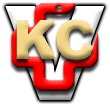 